INDOT TRAINING VIDEO FOR QUEUE AWARENESS
STATEMENT OF AFFIRMATION 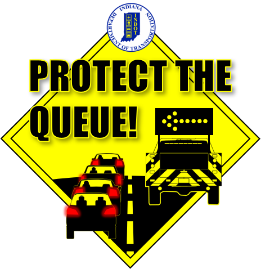 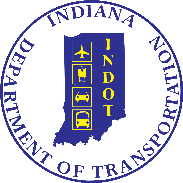 		This form has been prepared as a suitable substitution for online registry.DATE OF SUBMITTAL:  6/11/2020	        INDOT CONTRACT NUMBER:   SUBMITTER INFORMATION SUBMITTER:  SUBMITTER PHONE:  SUBMITTER EMAIL:  I have viewed the INDOT Training Video for Queue Awareness and agree to adhere to the requisite Queue Awareness practices discussed in the training video as well as in the Contract Documents.SUBMITTER’S SIGNATURE:  ________________________________________DATE:  Signed documents are to be provided to the Engineer before participating in Advanced Queue Awareness detail.